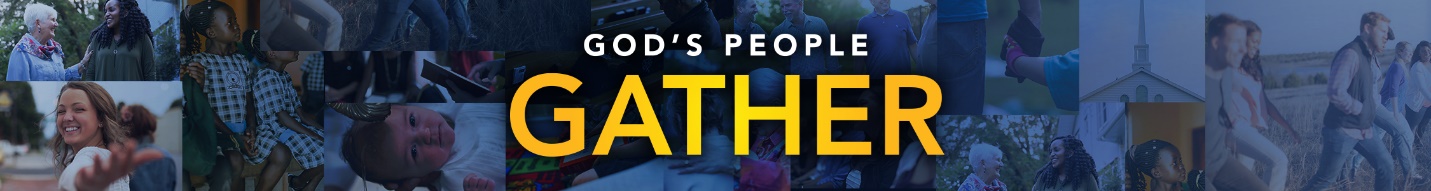 NEWSLETTER ARTICLE #2Celebration Sunday is almost here! We are so excited to gather together again as a church family. The pandemic made us realize how God blesses us when we gather, and how much we miss it when we can’t. On Sunday, [month and day], we are going to celebrate as a church family and praise God in a very special way as we re-gather after time apart.[Include important details about celebration Sunday here, a link to information on your website, and contact information in case people have questions.]What can you do?Pray for God to bless our gathering on celebration Sunday.Personally invite others to celebration Sunday. It could be fellow members that you miss worshiping and serving with. It could also be relatives, friends, neighbors, and co-workers—anyone who would benefit from hearing the gospel message.Praise God for leading us through the pandemic and allowing us to gather again.Welcome back!